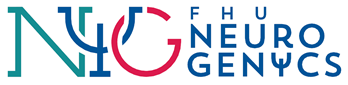 Appel à projets SUPPORT 2021APPEL D’OFFRES FHU NeurogenycsPROJETS PLURIDISCIPLINAIRES – SUPPORT 2021Informations préliminaires :Conditions d’atribution disponibles sur https://neurogenycs.fr/appel-a-projet-neurogenycs-support-2021/Informations administrativesUnité de recherche partenaire 1Unité de recherche partenaire 2 (si necessaire)Unité de recherche partenaire 3 (si necessaire)Unité de recherche partenaire(s) supplémentaire(s)Informations scientifiquesInformations  financières Pour postuler :Les projets sont envoyer à l’adresse suivante :maryse.peressin@chru-strasbourg.frau plus tard pour le lundi 10 mai 2021 à 16h délai de rigueur(validation des critères administratifs conseillée avant le 22 avril).Intitulé du projet de recherche :Attention 140 caractères maximumNom du projet de recherche principal (princeps) : (OBLIGATOIRE)Date de validation par un Conseil scientifique des HUS(copie de la decision à joindre au dossier)__ / __ / ____   en attente CS HUS Autre CS, preciser : UF Budgetaire Associée (si existente) :UF projet n° : Le projet remplis les 6 conditions d’éligibilités (voir p2):(OBLIGATOIRE)OuiNon Validation administraive du projet Oui, date : __ /__ /____Responsable de la demande – porteur du projet, coordinateur NOM et prénomQualité (PR, DR, MCF, CR, …)TéléphoneCourrielSection du porteur (CNU, CNRS, INSERM) et intituléUnité de recherche Domaine d’expertiseAutre(s) personne(s) de l’unité de recherche impliquée(s) (nom, prénom, qualité)Directeur de l’unité de recherche NOM et prénomSignature du directeur de l’unité de recherche Responsable financier du projetNOM et prénomCourrielResponsable de la demande – porteur du projet NOM et prénomQualité (PR, DR, MCF, CR, …) TéléphoneCourrielSection du porteur (CNU, CNRS, INSERM) et intituléUnité de recherche principaleDomaine d’expertiseAutre(s) personne(s) de l’unité de recherche impliquée(s) (nom, prénom, qualité)Directeur de l’unité de recherche NOM et prénomSignature du directeur de l’unité de recherche Responsable de la demande – porteur du projet NOM et prénomQualité (PR, DR, MCF, CR, …)TéléphoneCourrielSection du porteur (CNU, CNRS, INSERM) et intituléUnité de recherche principaleDomaine d’expertiseAutre(s) personne(s) de l’unité de recherche impliquée(s) (nom, prénom, qualité)Directeur de l’unité de recherche NOM et prénomSignature du directeur de l’unité de recherche Si vous avez d’autre(s) partenaire(s), merci de joindre un document PDF regroupant les données les concernant avec les avis signés des directeurs d’unités concernés.Descriptif du projet (4 pages maximum, bibliographie comprise) :Contexte scientifique, national et/ou international ;Problématique et enjeux ;Financements obtenus pour la mise en place du projetActions déjà menées le cas échéant ; avancement du projets et résultats préliminairesObjectifs, méthodologie, justifications du partenariat, contributions réciproques prévues,Retombées prévues;Publication envisagéeBibliographiePublications communes le cas échéantEchéancier détaillant les principales tâches  Curriculum vitae simplifié de chacun des porteurs, incluant les publications les plus récentes préparatoires au projet. (2 pages maximum par CV)Montant total de l’opération  (HT) :Montant de l’aide demandée (max. 20 K€ HT)Part Fonctionnement HT :Part Ressources Humaines :Part Consommable HT :Part Equipement HT :Détail des cofinancements demandés et acquis :